五年级上册语文第七单元夺冠金卷A（时间：60分钟   满分：100分）一、字词天地。(计24分)1.下列画线字的读音完全正确的一组是（   ）。(计2分)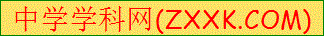 A.榕树(róng)            宝塔(tǎ)              聒噪(guō)B.浣女(huàn)            纠正(jiū)             船桨(jiāng)C.嫦娥(cháng)           陆续(xù)              嫉妒(jì)D.凛冽(lǐng)            归窠(kē)              抛下(pāo)2.读拼音,写词语。(计8分)qī   hēi        jiāng pàn       miǎn fèi         xián  yì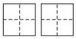 yù   fā          lí  míng       xīn  kuàng shén yí3.把下列词语补充完整。(4 分) [来源:Z+xx+k.Com](   )(   )起舞     成群(   )(   )    夕阳(   )(   )    夜幕(   )(   )不可(   )(   )     面面(   )(   )    (   )(   )细雨    比翼(   )(   )[来源:学科网]4.写出下面词语的近义词或反义词。(计4分)近义词:固然---(    )             迷人----(    )[来源:Zxxk.Com]着实----(    )                   茂盛----(    )反义词:漆黑----(    )            朦胧----(    )明亮----(    )                   热闹----(    )5.下列对加点字的理解不正确的一项是（   ）。(计2分)A.“随意春芳歇”中“歇”的意思是休息。B.“枫桥夜泊”中“泊”的意思是停船靠岸。C.“身向榆关那解行”中“畔”的意思是边。D.“聒碎乡心梦不成”中“聒"的意思是声音嘈杂,诗中指风雪声。6.词语搭配,连一连。(计4分)凛冽的          微光              满满的         河水熊熊的          叶                细细的         圆朦胧的          清晨              闲逸的         红霞疏疏的          炭火              灿烂的         心情二、句子训练。(计17分)1.下列句子没有使用修辞手法的一项是(   )。(计2分)A.三支桨有规律地在水里划，那声音就像一支乐曲。B.一只画眉站在一根小枝上兴奋地叫着，那歌声真好听。C.火盆里的火炭，大多变成了一-堆白灰，这未免令人有点扫兴。D.那竹窗帘儿里果然有了月亮,款款地悄没声儿地溜进来。2.填在下列横线上的句子，衔接怡当的一项是（   ）。(计2分)那翠绿的颜色，明亮地照耀着我们的眼睛，            。A.似乎都有一个新的生命在每片绿叶上颤动B.每一片绿叶上都有一个新的生命似乎在颤动C.似乎每一片绿叶上都有一个新的生命在颤动3.按要求完成句子。(计4分)(1)漆黑的夜晚，有无数的萤火虫在飞。(改为拟人句)(2)早晨，红色的阳光从地平线上升起。(修改病句)[来源:学,科,网Z,X,X,K](3)院子的中央处，是一棵桂树。(把句子写具体)(4)那闲逸的心情和这寒冷的冬晨多么和谐啊! (改为反问句)4.给下面句子排序。(计5分)(   )我们坐在河边柳树下,放下了鱼钩。(   )忽然,浮标一沉，我急忙把鱼竿往上一提,一条银白色的小鱼钓上来了。(   )星期天早晨,我和小明扛着鱼竿到郊外去钓鱼。(   )浅红色的浮标漂在水面上。(   )我们高兴地把鱼竿举在空中,摇晃着,喊着:“我们钓着鱼了!”5.把诗句或语句补充完整,并在括号里标明所填句子是动态描写还是静态描写。(计4分)(1)明月松间照，                  。（            描写)(2)竹喧归浣女，                  。（            描写)(3)月落乌啼霜满天，                  。（            描写)(4)夕阳斜照西山时，动人的是             地朝窠里飞去。(       描写)三、课文内容回顾。(计11分)1.根据课文内容填空。(计7分)(1)《四季之美》这篇课文作者是按       顺序来描写景物的,其中春天最美的时间是        ， 夏天最美的时间是         ,秋天最美的时间是        ，冬天最美的时间是           。读者可以从中感受到作者对             、对                 的热爱。(2)《鸟的天堂》中“鸟的天堂是指           。作者因为第一次经过这里的时间是         ，鸟都          了,所以没看到鸟。(3)《月迹》这篇课文告诉人们:                                       。2.判断对错，对的画“√”，错的画“×”。(计4分)(1)《鸟的天堂》中作者两次经过鸟的天堂，都看到了许多鸟。     (   )(2)《月迹》一文是按照盼月、寻月、议月的顺序来写的。         (   )(3)“明月松间照，清泉石上流”只写了松树林的静态美。         (   )(4)“王孙自可留"中的“王孙”指的是贵族子弟。                (   )四、开心阅读。(计23分)(一)课内阅读。(计9分)夏天最美是夜晚。明亮的月夜固然美,漆黑漆黑的暗夜，也有无数的萤火虫翩翩飞舞。(   )是蒙蒙细雨的夜晚，(   )有一只两只萤火虫，闪着朦胧的微光在飞行，这情景着实迷人。1.在文中的括号里填人恰当的关联词语。(计2分)2.用“    ”画出语段的中心句。(计2分)3.对画“       ”的句子的赏析恰当的一项是(   )。(计2分)A.采用静态的描写手法,展现了夏天的有趣。B.夏天的夜晚,迷人的是萤火虫的翩翩飞舞，即使是雨夜也无妨，哪怕是星星点点朦胧的微光也足够唤起美的感觉。4.选文采用先概括后具体的写法，细致地描绘了夏天夜晚的美丽景色。请仿照选文的写法写几句话。(计3分)家乡最美是春天。                                                    (二)课外阅读。(计14分)秋的原野窗外飘来一片梧桐的落叶，我凝视着落叶，恍然领悟到:这是大自然给人们的讯号,秋天已经来临了。我走到郊外，在原野中漫步，享受着徐徐吹来的凉风，感到一种说不出的舒畅。我贪婪地吸了几口新鲜的空气，不由自主地哼出一支轻快的小调。天空被秋风擦拭得干净而明亮,像一块蓝宝石。村外的那个小池塘,也睁着绿莹莹的眼睛,凝望这美好的天色。那开满白花的芦苇丛里，忽然钻出一对白鹅，悠闲地游着，在水面上荡起一圈圈波纹;它俩显得天真烂漫，或许是嫌这儿稍微有点儿寂寞吧，于是伸长脖子有节奏地叫着，为宁静的大自然平添了不少生气。山谷里枫树的叶子不知道是喝了过量的酒，还是为了向秋天表示它们无限的热情，红得像一团火焰似的。村前村后，等待收割的稻田,好似一片金色的大海。一阵微风吹过,泛起一排排金色的波浪。稻田深处，不时传来村民的阵阵笑声。当天边出现美丽的晚霞时，村里各家屋顶上也升起了缕缕炊烟。骑在牛背上回家的牧童吹起了短笛，悠扬的笛声在晚风里飘得很远，很远……半空中飞过一队“人”字形的大雁，孩子们举起手来，向它们挥舞。大雁们好像在说:“明年见，孩子们!”飞呀，飞呀，大雁们继续向暮色苍茫的天边飞去。1.结合上下文，解释下列词语。(计2分)(1)恍然:                                                  。(2)贪婪:                                                  。2.用”___” 画出文中的一个比喻句，说说是用什么来比喻什么,再仿写句。(计4分)用(        )比喻(        )仿写:                                                                3.用“      ”画出文中你最喜欢的拟人句，再仿写一句。(计2分)仿写:                                                                4.作者为了写出秋天原野的特点，选取了哪些景物进行描写? (计2分)5.找出文中一处静态描写的句子和一-处动态描写的句子写在下面。(计2分)6.短文表达了作者怎样的思想感情? (计2分)                                                                     [来源:学科网ZXXK]五、习作乐园。(计25 分)生活中处处皆美景。观察一种自然现象或一处自然景观，重点观察景物的变化，然后写下来表达出自己的喜爱之情。五年级下册语文第七单元夺冠金卷A（参考答案）一、1.A2.漆黑   江畔   免费   闲逸   愈发   黎明   心旷   神怡3.翩翩   结队   西沉   降临   计数   相觑   蒙蒙   而飞4.近义词:当然(诚然)   动人   确实   繁茂反义词:光明   清楚   暗淡   冷清5. A6.答案略 二、1.C   2.C3.(1)漆黑的夜晚，有无数的萤火虫在翩翩起舞。(2)早晨,红色的太阳从地平线上升起。(3)院子的中央处，是一棵粗粗的有了累累的骨朵儿的桂树。(4)难道那闲逸的心情和这寒冷的冬晨不和谐吗?4.2  4  1  3  55.(1)清泉石上流   动态   (2)莲动下渔舟   动态(3)江枫渔火对愁眠  静态(4) 点点归鸦急急匆匆   动态三、1.(1)时间   黎明   夜晚   黄昏   早晨   大自然   生命(2)大榕树   黄昏   休息(3)美属于每个人，人人都应该拥有美2.(1)×   (2)√   (3)×   (4)× 四、(一)1.即使…也…   2. 夏天最美是夜晚。   3. B4.示例:青草争光，鲜花怒放，村前的小溪在快活地流淌。田野里,农民伯伯在忙着犁田。小鸟在空中飞来飞去,唱着一首首动听的歌儿。(二)1.(1)忽然,猛然。(2) 贪心，不知满足。2.示例一:天空被秋风擦拭得干净而明亮,像一块蓝宝石。蓝宝石   天空示例二:村前村后,等待收割的稻田:好似一片金色的大海。金色的大海   稻田仿写:十五的月亮又大又圆,好像一个大玉盘。3.村外的那个小池塘，也睁着绿莹莹的眼睛.凝望这美好的天色仿写:春天来了，小鸟在枝头欢快地歌唱。4.作者选取了天空、小池塘、白鹅、枫叶、水稻晚霞、炊烟、大雁和牧童进行描写。5.静态描写:天空被秋风擦拭得干净而明亮,像一块蓝宝石。动态描写:一阵微风吹过，泛起-排排金色的波浪。6.对秋天的喜爱、赞美之情。题号一二三四五总分得分